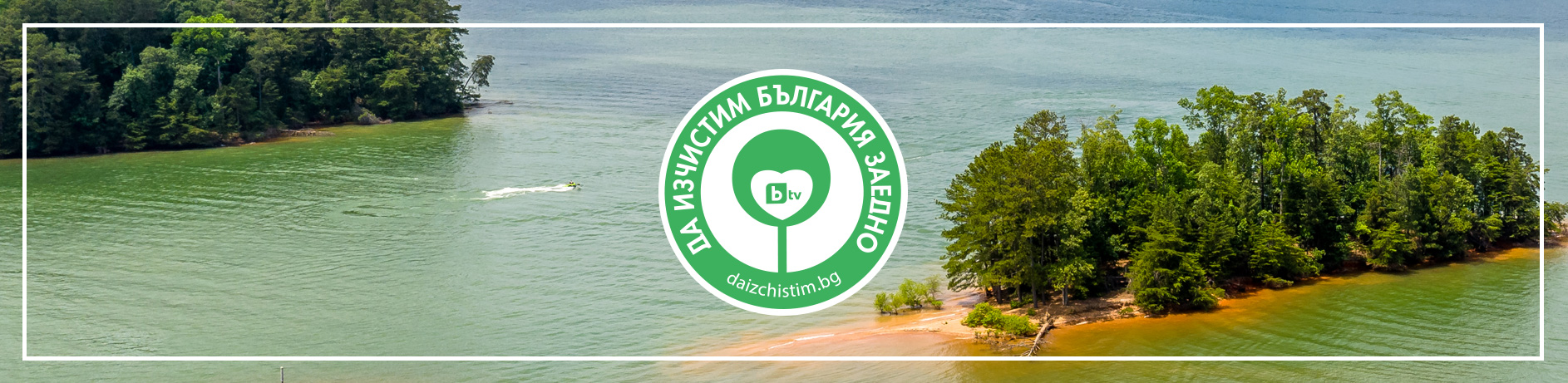 УВАЖАЕМИ СЪГРАЖДАНИ,Във връзка с инициативата на BTV „Да изчистим България заедно“, Община Угърчин ще се включи за поредна година. Призоваваме Ви да се включите в кампанията, която ще се проведе на 16 септември 2023 г. Определени за почистване са дерета, речни корита и прилежащите им площи.Община Угърчин ще осигури необходимите за почистването чували и ръкавици, които може да получите в сградата на общината – пл. „Свобода“ № 1, всеки ден от 12.09.2023 г. до 15.09.2023 г. Чувалите със събраните отпадъци е необходимо да поставите ДО КОНТЕЙНЕРИТЕ или на подходящи места, след което ще бъдат извозени до Регионално депо - Ловеч.Разчитаме на Вас след приключване на кампанията да ни предоставите снимков материал от преди и след почистването на замърсените терени.За повече информация на телефон – 0885681409 или e-mail: obshtina@ugarchin.comС уважение,СТАНИМИР ПЕТКОВКмет на Община Угърчин